                В соответствии с Федеральным Законом от 21.12.2001 г. № 178-ФЗ «О приватизации государственного и муниципального имущества», Положением «О порядке приватизации муниципального имущества муниципального образования Русско-Высоцкое сельское поселение муниципального образования Ломоносовский муниципальный район Ленинградской области», утвержденного Решением Совета депутатов МО Русско-Высоцкое сельское поселение от 15.02.2017 г. № 6, Решением Совета депутатов МО Русско-Высоцкое сельское поселение «О внесении изменений в решение Совета депутатов № 49 от 13 декабря 2018 года «Об утверждении прогнозного плана (программы) приватизации муниципального имущества муниципального образования Русско-Высоцкое сельское поселение муниципального образования Ломоносовский муниципальный район Ленинградской области на 2019 год»» от 14.06.2019 г. № 23, Решением Совета депутатов МО Русско-Высоцкое сельское поселение «О приватизации, муниципального имущества: ВАЗ 2123 Шевроле Нива, 2004 года выпуска» от 14.06.2019 г. № 24, местная администрация МО Русско-Высоцкое сельское поселениеПОСТАНОВЛЯЕТ:1. Утвердить условия приватизации муниципального имущества (информационное сообщение) - О приватизации, муниципального имущества: ВАЗ 2123 Шевроле Нива, 2004 года выпуска, цвет: светло-серебристый металлик, VIN X9L21230040026719, тип ТС – легковой, р. объем 1 690,00 см3. Приложение №1.2.  Провести электронный аукцион по продаже муниципального имущества:- ВАЗ 2123 Шевроле Нива, 2004 года выпуска, цвет: светло-серебристый металлик, VIN X9L21230040026719, тип ТС – легковой, р. объем 1 690,00 см3 (далее – Предмет аукциона) на специализированной электронной площадке - Сбербанк-АСТ (http://utp.sberbank-ast.ru/AP/NBT/Index/0/0/0/0)3. Электронный аукцион является открытым по составу участников и форме подачи предложений о цене.4. В качестве начальной цены устанавливается стоимость Предмета аукциона, в размере 107 000,00 (Сто семь тысяч) рублей 00 копеек, определенная по результатам рыночной оценки в соответствии с Федеральным законом "Об оценочной деятельности в Российской Федерации".4.1. Установить задаток для участия в открытом аукционе в размере 20 %, что составляет 21 400,00 (Двадцать одна тысяча четыреста) рублей 00 копеек от начальной цены предмета аукциона.4.2. Установить «шаг аукциона» в размере 1 070,00 Одна тысяча семьдесят) рублей 00 копеек.5. Сформировать комиссию по проведению аукциона в количестве не менее пяти человек, в составе:Председатель комиссии:Бырдин А.И. – заместитель главы местной администрации;Члены комиссии:Ганин А.Н. – юрист местной администрации;Батуренко Е.В. – Начальник Сектора - Главный бухгалтер местной администрации;Герсанов О.А. – Главный специалист местной администрации МО Русско-Высоцкое сельское поселение;Симонова О.Ю. – ведущий специалист местной администрации МО Русско-Высоцкое сельское поселение.6. Извещение о проведении электронного аукциона разместить на официальном сайте Российской Федерации (www.torgi.gov.ru), на специализированной электронной площадке - Сбербанк-АСТ (http://utp.sberbank-ast.ru/AP/NBT/Index/0/0/0/0) и на официальном сайте МО Русско-Высоцкое сельское поселение (www.russko-vys.ru) не менее чем за тридцать дней до дня проведения аукциона.7. Заместителю главы местной администрации муниципального образования Русско-Высоцкое сельское поселение Ломоносовский муниципальный район Ленинградской области Бырдину А.И. организовать проведение аукциона.8. Заместителю главы местной администрации муниципального образования Русско-Высоцкое сельское поселение Ломоносовский муниципальный район Ленинградской области Бырдину А.И. в соответствии с протоколом о результатах аукциона или согласно итогам рассмотрения заявок, на участие в аукционе подготовить и направить в установленные законодательством сроки три экземпляра подписанного проекта договора купли-продажи победителю аукциона.9. Обязанности по государственной регистрации договора купли-продажи и связанные с этим расходы возложить на покупателя.10. Контроль за выполнением настоящего постановления возложить на заместителя главы местной администрации МО Русско-Высоцкое сельское поселение Бырдина А.И.11. Настоящее постановление вступает в силу со дня его официального опубликования на официальном сайте МО Русско-высоцкое сельское поселение - www.russko-vys.ru.Глава МО Русско-Высоцкое сельское поселение						 		_______________/Л.И. Волкова/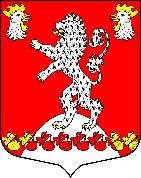 Местная администрация МО Русско-Высоцкое сельское поселение                                       МО Ломоносовский муниципальный район Ленинградской областиПОСТАНОВЛЕНИЕМестная администрация МО Русско-Высоцкое сельское поселение                                       МО Ломоносовский муниципальный район Ленинградской областиПОСТАНОВЛЕНИЕМестная администрация МО Русско-Высоцкое сельское поселение                                       МО Ломоносовский муниципальный район Ленинградской областиПОСТАНОВЛЕНИЕ№ 123от 25.07.2019 года25.07.2019 годас. Русско-Высоцкое№ 123Об  утверждении     условий     приватизации (информационного сообщения), подготовке и проведении  открытого аукциона  по продаже муниципального   имуществаОб  утверждении     условий     приватизации (информационного сообщения), подготовке и проведении  открытого аукциона  по продаже муниципального   имуществаОб  утверждении     условий     приватизации (информационного сообщения), подготовке и проведении  открытого аукциона  по продаже муниципального   имуществаОб  утверждении     условий     приватизации (информационного сообщения), подготовке и проведении  открытого аукциона  по продаже муниципального   имущества№ 123